Dziękujemy za wypełnienie ankiety!Dziękujemy za wypełnienie ankiety!Dziękujemy za wypełnienie ankiety!ARKUSZ ZBIORCZY DLA STANDARDU PIERWSZEGO										Załącznik IPodsumowanie wyników w standardzie pierwszymŚrednia liczba punktów dla standardu pierwszego (dla 4 wymiarów): …Problem priorytetowy (wybrany na podstawie zapisów w kolumnie c): …Data:………………..      Podpis koordynatora: …………………………Podsumowanie wyników w standardzie drugim: badanie klimatu społecznego przedszkola za pomocą ankietyŚrednia liczba punktów dla standardu drugiego dla wszystkich badanych grup dorosłych: … Problem priorytetowy (wybrany na podstawie zapisów w kolumnie 5): …Data:………………..      Podpis koordynatora: ……………………………          Grupa dzieci w wieku ………. lat     Liczba dzieci w grupie: ………. Liczba dzieci zbadanych: ……… Mocne strony: …Słabe strony, problemy do rozwiązania: …Problem priorytetowy: …Data:……………..	 Podpis nauczyciela: ……………………………ARKUSZ ZBIORCZY DLA STANDARDU TRZECIEGO									Załącznik IIIPodsumowanie wyników w standardzie trzecimŚrednia liczba punktów dla standardu trzeciego (dla 5 wymiarów): …Problem priorytetowy (wybrany na podstawie zapisów w kolumnie c): …Data:………………..      Podpis koordynatora: ……………………………ARKUSZ ZBIORCZY DLA STANDARDU CZWARTEGO									Załącznik IVPodsumowanie wyników w standardzie czwartymŚrednia liczba punktów dla standardu czwartego (dla 2 wymiarów): …Problem priorytetowy (wybrany na podstawie zapisów w kolumnie c): …Data:………………..      Podpis koordynatora: ……………………………ARKUSZ OCENY EFEKTÓW DZIAŁAŃ										                          Załącznik VDobre samopoczucie w przedszkolu (część E ankiety)Średnia liczba punktów dla wszystkich grup łącznie: … Elementy wymagające poprawy: …Problem priorytetowy: …Podejmowanie działań dla wzmacniania zdrowia (część F ankiety)Średni odsetek odpowiedzi Tak dla wszystkich grup łącznie: … Wnioski do dalszych działań: …Data:………………………        Podpis koordynatora: ………………………...RAPORT KOŃCOWY Z AUTOEWALUACJI		                Załącznik VII. Ocena standardów i wybór problemów priorytetowychII. Ocena efektów działań i wybór problemów priorytetowychDobre samopoczucie w przedszkoluŚrednia liczba punktów dla wszystkich grup łącznie: …Problem priorytetowy: …Podejmowanie działań dla wzmacniania zdrowiaŚredni odsetek odpowiedzi „tak” dla wszystkich grup łącznie: …Wnioski do dalszych działań: …III. Podsumowanie1. Co jest największym osiągnięciem (mocną stroną) przedszkola?2. Jakie są korzyści z przeprowadzenia autoewaluacji?3. Jakie były trudności związane z przeprowadzeniem autoewaluacji?Data: ……………..        Podpis koordynatora: ………………………………. Planowanie: Arkusz ACZĘŚĆ WSTĘPNA PLANOWANIA w roku szkolnym ………….Planowanie: Arkusz BPLAN DZIAŁAŃ w roku szkolnym ….……………………….1. Cel (nazwa):Kryterium sukcesu:Sposób sprawdzenia czy osiągnięto cel (sukces): Co wskaże, że osiągnięto cel?Jak sprawdzimy, czy osiągnięto cel?  Kto i kiedy sprawdzi, czy osiągnięto cel?2. Zadania**W tabeli, w razie potrzeby, można dodać dodatkowe kolumny (np. Uwagi) oraz wiersze w zależności od liczby zadańAnkieta dla nauczycieliChcemy poznać Twoje zdanie na temat wybranych spraw dotyczących naszego      przedszkola. Dzięki temu możemy spróbować zmienić coś w przedszkolu na lepsze. Ankieta jest anonimowa. Bardzo prosimy o szczere odpowiedzi. Poniżej znajduje się lista zdań. Przeczytaj uważnie każde z nich i zastanów się, 
w jakim stopniu się z nim zgadzasz. Wstaw X w jednej kratce w każdym wierszu.Ankieta dla nauczycieliChcemy poznać Twoje zdanie na temat wybranych spraw dotyczących naszego      przedszkola. Dzięki temu możemy spróbować zmienić coś w przedszkolu na lepsze. Ankieta jest anonimowa. Bardzo prosimy o szczere odpowiedzi. Poniżej znajduje się lista zdań. Przeczytaj uważnie każde z nich i zastanów się, 
w jakim stopniu się z nim zgadzasz. Wstaw X w jednej kratce w każdym wierszu.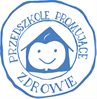 11234TakTakRaczej takRaczej nieNieWarunki dla tworzenia przedszkola promującego zdrowieWarunki dla tworzenia przedszkola promującego zdrowieWarunki dla tworzenia przedszkola promującego zdrowieWarunki dla tworzenia przedszkola promującego zdrowieWarunki dla tworzenia przedszkola promującego zdrowieWarunki dla tworzenia przedszkola promującego zdrowieW przedszkolu, w którym pracuję, uważa się, że zdrowie i dobre samopoczucie jest ważną sprawąZapoznano mnie z koncepcją przedszkola promującego zdrowieW przedszkolu podejmowane są działania na rzecz promocji zdrowia nauczycieli (np. organizowane są szkolenia/warsztaty na temat zdrowia i dbałości o nie, jesteśmy zachęcani do dbałości o zdrowie)Klimat społeczny w przedszkoluKlimat społeczny w przedszkoluKlimat społeczny w przedszkoluKlimat społeczny w przedszkoluKlimat społeczny w przedszkoluKlimat społeczny w przedszkoluDyrektor pyta mnie o zdanie w sprawach dotyczących życia i pracy przedszkolaMoje zdanie na temat życia i pracy przedszkola jest brane pod uwagęMoje relacje z dyrektorem są dobreCzuję się doceniana(-ny) przez dyrektora przedszkolaDyrektor udziela mi konstruktywnych informacji zwrotnych dotyczących mojej pracyDyrektor udziela mi pomocy, gdy jej potrzebujęRelacje między nauczycielami są dobreNauczyciele chętnie ze sobą współpracują Mogę otrzymać pomoc od innych nauczycieli, gdy jej potrzebujęMoje relacje z rodzicami dzieci są dobreWiększość rodziców dzieci współpracuje ze mną w sprawach swoich dzieciMogę liczyć na pomoc wielu rodziców dzieci, gdy tego potrzebujęEdukacja zdrowotna dzieci i praktykowanie zachowań prozdrowotnychEdukacja zdrowotna dzieci i praktykowanie zachowań prozdrowotnychEdukacja zdrowotna dzieci i praktykowanie zachowań prozdrowotnychEdukacja zdrowotna dzieci i praktykowanie zachowań prozdrowotnychEdukacja zdrowotna dzieci i praktykowanie zachowań prozdrowotnychEdukacja zdrowotna dzieci i praktykowanie zachowań prozdrowotnychTreści edukacji zdrowotnej w planie pracy dla mojej grupy opracowano na podstawie konsultacji z rodzicami, obserwacji zachowań dzieciInformuję systematycznie rodziców o tematach z zakresu edukacji zdrowotnej zaplanowanych na dany okresZachęcam rodziców, aby praktykowali w domu zachowania prozdrowotne, 
o których dzieci uczą się w przedszkoluStwarzam okazję i zachęcam dzieci do próbowania nowych potraw 
i produktów o różnych smakachW czasie posiłków dzieci mogą zjeść tyle, ile chcąUnikam nagradzania dzieci słodyczami Dzieci myją ręce przed każdym posiłkiem, po wyjściu z ubikacji, po przyjściu z zajęć poza przedszkolem, systematycznie instruuję je, jak należy myć ręce Dzieci codziennie czyszczą zęby z użyciem pasty do zębów co najmniej po jednym posiłku, systematycznie instruuję dzieci, jak należy czyścić zębyW dni słoneczne chronię dzieci przed nadmiernym nasłonecznieniem1234TakRaczej takRaczej nieNieW czasie zajęć w pozycji siedzącej często wprowadzam elementy ruchu angażujące różne grupy mięśni i części ciała dzieciW czasie pobytu na placu zabaw organizuję zajęcia ruchowe dla dzieci Zachęcam dzieci i ich rodziców do pokonywania drogi do i z przedszkola pieszo (na rowerze/hulajnodze) wtedy, gdy jest to możliwe Na początku wykonywania niektórych czynności (np. na drodze, na placu zabaw, w czasie jedzenia, zajęć ruchowych, technicznych, plastycznych) proszę dzieci, aby przypominały zasady bezpiecznego zachowania ich dotycząceRozwijanie kompetencji nauczycieli do dbałości o zdrowie i prowadzenia edukacji zdrowotnej dzieciRozwijanie kompetencji nauczycieli do dbałości o zdrowie i prowadzenia edukacji zdrowotnej dzieciRozwijanie kompetencji nauczycieli do dbałości o zdrowie i prowadzenia edukacji zdrowotnej dzieciRozwijanie kompetencji nauczycieli do dbałości o zdrowie i prowadzenia edukacji zdrowotnej dzieciRozwijanie kompetencji nauczycieli do dbałości o zdrowie i prowadzenia edukacji zdrowotnej dzieciUczestniczyłam(-łem) w ostatnich 2 latach w zajęciach/szkoleniach dotyczących dbałości o zdrowie nauczycieliUczestniczyłam(-łem) w ostatnich 2 latach w szkoleniach dotyczących realizacji edukacji zdrowotnej dzieciJestem dobrze przygotowana(-ny) do realizacji edukacji zdrowotnej dzieci i współpracy w tym zakresie z rodzicamiSamopoczucie w przedszkoluSamopoczucie w przedszkoluSamopoczucie w przedszkoluSamopoczucie w przedszkoluSamopoczucie w przedszkoluZwykle dobrze czuję się w pracy w tym przedszkoluPolecił(a)bym innym nauczycielom to przedszkole jako przyjazne miejsce pracyCo powoduje, że DOBRZE czujesz się w pracy w przedszkolu? – wpisz:  Co powoduje, że ŹLE czujesz się w pracy w przedszkolu? – wpisz: Podejmowanie działań dla wzmacniania zdrowia w ostatnim rokuPodejmowanie działań dla wzmacniania zdrowia w ostatnim rokuPodejmowanie działań dla wzmacniania zdrowia w ostatnim rokuNiżej podano przykłady działań, które sprzyjają zdrowiu i dobremu samopoczuciu. 
Pomyśl, czy w ostatnim roku podejmowałaś(-łeś) takie działania. Wstaw X w jednej kratce w każdym wierszu.Niżej podano przykłady działań, które sprzyjają zdrowiu i dobremu samopoczuciu. 
Pomyśl, czy w ostatnim roku podejmowałaś(-łeś) takie działania. Wstaw X w jednej kratce w każdym wierszu.Niżej podano przykłady działań, które sprzyjają zdrowiu i dobremu samopoczuciu. 
Pomyśl, czy w ostatnim roku podejmowałaś(-łeś) takie działania. Wstaw X w jednej kratce w każdym wierszu.12TakNieStaram się być bardziej aktywna(-ny) fizycznie (np. więcej chodzić, biegać, jeździć na rowerze, ćwiczyć, tańczyć, uprawiać sport, pracować w ogrodzie)Zwracam większą uwagę na to, jak się odżywiam (np. jem codziennie: śniadanie, owoce 
i warzywa, piję więcej mleka lub kefiru/jogurtu, ograniczam spożycie słodyczy, tłuszczu, soli)Zwracam większą uwagę na systematyczne wykonywanie samobadania (np. masy ciała, ciśnienia tętniczego, kobiety – piersi; mężczyźni – jąder)Zwracam większą uwagę na utrzymywanie dobrych relacji z bliskimi osobami 
(np. rodziną, znajomymi)Zwracam się do innych ludzi o pomoc, gdy mam jakiś trudny problem do rozwiązaniaZnajduję częściej czas na relaks/odpoczynek (np. „wyluzowuję” się, robię to, co lubię)Staram się szukać pozytywów zarówno w sobie, jak i w innych ludziach (np. w wychowankach przedszkola, współpracownikach, rodzinie, znajomych)Rozwijam swoje umiejętności radzenia sobie ze stresem, napięciamiWyeliminowałam(-łem) jakieś zachowanie ryzykowne dla zdrowia, np. rzuciłam(-łem) palenie, nie nadużywam alkoholu, lub podjęłam(-jąłem) próby w tym kierunku (jeżeli nie podejmowałaś(-łeś) takich zachowań, opuść ten punkt)Ankieta dla pracowników przedszkola, 
którzy nie są nauczycielamiChcemy poznać Pani/Pana zdanie na temat wybranych spraw dotyczących naszego przedszkola. Dzięki temu możemy spróbować zmienić coś w przedszkolu 
na lepsze. Ankieta jest anonimowa. Bardzo prosimy o szczere odpowiedzi.Poniżej znajduje się lista zdań. Prosimy o uważne przeczytanie każdego z nich 
i zastanowienie się, w jakim stopniu Pani/Pan się z nim zgadza. 
Prosimy o wstawienie znaku X w jednej kratce w każdym wierszu.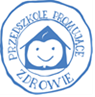 1234TakRaczej takRaczej nieNieWarunki dla tworzenia przedszkola promującego zdrowieWarunki dla tworzenia przedszkola promującego zdrowieWarunki dla tworzenia przedszkola promującego zdrowieWarunki dla tworzenia przedszkola promującego zdrowieWarunki dla tworzenia przedszkola promującego zdrowieW przedszkolu, w którym pracuję, uważa się, że zdrowie i dobre samopoczucie jest ważną sprawą Wyjaśniono mi, co to znaczy, że przedszkole, w którym pracuję, jest przedszkolem promującym zdrowieW przedszkolu podejmowane są działania na rzecz promocji zdrowia pracowników, którzy nie są nauczycielami (np. organizowane są szkolenia/warsztaty na temat zdrowia i dbałości o nie, jesteśmy zachęcani do dbałości o zdrowie)Atmosfera w przedszkolu Atmosfera w przedszkolu Atmosfera w przedszkolu Atmosfera w przedszkolu Atmosfera w przedszkolu Jestem pytana(-ny) o zdanie w sprawach dotyczących życia i pracy przedszkolaMoje zdanie na temat życia i pracy przedszkola jest brane pod uwagęDyrektor przedszkola jest dla mnie życzliwyCzuję się doceniana(-ny) przez dyrektora przedszkolaDyrektor przedszkola udziela mi pomocy, gdy jej potrzebujęNauczyciele są jest dla mnie życzliwiNauczyciele szanują moją pracęNauczyciele pomagają mi, gdy tego potrzebujęPracownicy przedszkola, którzy nie są nauczycielami, są dla siebie życzliwiPracownicy przedszkola, którzy nie są nauczycielami, chętnie współpracują ze sobąMogę otrzymać pomoc od innych pracowników przedszkola, którzy nie są nauczycielami, gdy jej potrzebuję Edukacja zdrowotna dzieci i praktykowanie zachowań prozdrowotnychEdukacja zdrowotna dzieci i praktykowanie zachowań prozdrowotnychEdukacja zdrowotna dzieci i praktykowanie zachowań prozdrowotnychEdukacja zdrowotna dzieci i praktykowanie zachowań prozdrowotnychEdukacja zdrowotna dzieci i praktykowanie zachowań prozdrowotnychZapoznano mnie z programem edukacji zdrowotnej dzieci 
i zasadami praktykowania w przedszkolu zachowań prozdrowotnychSzkolenia dotyczące zdrowia dla pracowników niepedagogicznych Szkolenia dotyczące zdrowia dla pracowników niepedagogicznych Szkolenia dotyczące zdrowia dla pracowników niepedagogicznych Szkolenia dotyczące zdrowia dla pracowników niepedagogicznych Szkolenia dotyczące zdrowia dla pracowników niepedagogicznych Uczestniczyłam(-łem) w ostatnich 2 latach w zajęciach/szkoleniach dla pracowników przedszkola dotyczących dbałości o zdrowie 1234TakRaczej takRaczej nieNieSamopoczucie w pracy w przedszkoluSamopoczucie w pracy w przedszkoluSamopoczucie w pracy w przedszkoluSamopoczucie w pracy w przedszkoluSamopoczucie w pracy w przedszkoluSamopoczucie w pracy w przedszkoluZwykle dobrze czuję się w pracy w tym przedszkoluZwykle dobrze czuję się w pracy w tym przedszkoluPolecił(a)bym innym osobom to przedszkole jako przyjazne miejsce pracyPolecił(a)bym innym osobom to przedszkole jako przyjazne miejsce pracyCo powoduje, że DOBRZE czuje się Pani/Pan w pracy w przedszkolu? – proszę wpisać:Co powoduje, że ŹLE czuje się Pani/Pan w pracy w przedszkolu? – proszę wpisać:Podejmowanie działań dla wzmacniania zdrowia w ostatnim rokuPodejmowanie działań dla wzmacniania zdrowia w ostatnim rokuPodejmowanie działań dla wzmacniania zdrowia w ostatnim rokuNiżej podano przykłady działań, które sprzyjają zdrowiu i dobremu samopoczuciu. 
Proszę pomyśleć, czy w ostatnim roku podejmował(a) Pani/Pan takie działania. Proszę wstawić X w jednej kratce w każdym wierszu.Niżej podano przykłady działań, które sprzyjają zdrowiu i dobremu samopoczuciu. 
Proszę pomyśleć, czy w ostatnim roku podejmował(a) Pani/Pan takie działania. Proszę wstawić X w jednej kratce w każdym wierszu.Niżej podano przykłady działań, które sprzyjają zdrowiu i dobremu samopoczuciu. 
Proszę pomyśleć, czy w ostatnim roku podejmował(a) Pani/Pan takie działania. Proszę wstawić X w jednej kratce w każdym wierszu.12TakNieStaram się być bardziej aktywna(-ny) fizycznie (np. więcej chodzić, biegać, jeździć na rowerze, ćwiczyć, tańczyć, uprawiać sport, pracować w ogrodzie)Zwracam większą uwagę na to, jak się odżywiam (np. jem codziennie śniadanie, owoce 
i warzywa, piję więcej mleka lub kefiru/jogurtu, ograniczam spożycie słodyczy, tłuszczu, soli)Zwracam większą uwagę na systematyczne wykonywanie samobadania (np. masy ciała, ciśnienia tętniczego, kobiety – piersi; mężczyźni – jąder)Zwracam większą uwagę na utrzymywanie dobrych relacji z bliskimi osobami 
(np. rodziną, znajomymi)Zwracam się do innych ludzi o pomoc, gdy mam jakiś trudny problem do rozwiązaniaZnajduję częściej czas na relaks/odpoczynek (np. „wyluzowuję” się, robię to, co lubię)Staram się szukać pozytywów zarówno w sobie, jak i w innych ludziach 
(np. w wychowankach przedszkola, współpracownikach, rodzinie, znajomych)Rozwijam swoje umiejętności radzenia sobie ze stresem, napięciamiWyeliminowałam(-łem) jakieś zachowanie ryzykowne dla zdrowia, np. rzuciłam(-łem) palenie, nie nadużywam alkoholu, lub podjęłam(-jąłem) próby w tym kierunku  (jeżeli nie podejmowałaś(-łeś) takich zachowań, opuść ten punkt)Ankieta dla rodziców dzieciChcemy poznać Pani/Pana zdanie na temat wybranych spraw dotyczących naszego przedszkola. Dzięki temu możemy spróbować zmienić coś w przedszkolu na lepsze. Ankieta jest anonimowa. Bardzo prosimy o szczere odpowiedzi.Poniżej znajduje się lista zdań. Prosimy o uważne przeczytanie każdego z nich 
i zastanowienie się, w jakim stopniu Pani/Pan się z nim zgadza. 
Prosimy o wstawienie znaku X w jednej kratce w każdym wierszu.122334455TakRaczej takRaczej takRaczej nieRaczej nieNieNieNie wiemNie wiemWarunki dla tworzenia przedszkola promującego zdrowieWarunki dla tworzenia przedszkola promującego zdrowieWarunki dla tworzenia przedszkola promującego zdrowieWarunki dla tworzenia przedszkola promującego zdrowieWarunki dla tworzenia przedszkola promującego zdrowieWarunki dla tworzenia przedszkola promującego zdrowieWarunki dla tworzenia przedszkola promującego zdrowieWarunki dla tworzenia przedszkola promującego zdrowieWarunki dla tworzenia przedszkola promującego zdrowieWarunki dla tworzenia przedszkola promującego zdrowieW przedszkolu mojego dziecka uważa się, że zdrowie i dobre samopoczucie jest ważną sprawą Wyjaśniono mi, co to znaczy, że przedszkole mojego dziecka jest przedszkolem promującym zdrowieAtmosfera w przedszkolu mojego dzieckaAtmosfera w przedszkolu mojego dzieckaAtmosfera w przedszkolu mojego dzieckaAtmosfera w przedszkolu mojego dzieckaAtmosfera w przedszkolu mojego dzieckaAtmosfera w przedszkolu mojego dzieckaAtmosfera w przedszkolu mojego dzieckaAtmosfera w przedszkolu mojego dzieckaAtmosfera w przedszkolu mojego dzieckaAtmosfera w przedszkolu mojego dzieckaW przedszkolu mojego dziecka są jasno określone zasady współpracy z rodzicamiJestem pytana(-ny) o zdanie w sprawach dotyczących życia 
i pracy przedszkola lub grupy, w której jest moje dzieckoMoje zdanie na temat życia i pracy przedszkola lub grupy, w której jest moje dziecko, jest brane pod uwagęJestem zachęcana(-ny) do udziału w życiu i pracy grupy i/lub przedszkolaDyrektor przedszkola i nauczyciele są dla mnie życzliwi Nauczyciele udzielają mi wyczerpujących informacji o postępach 
i zachowaniu mojego dziecka w przedszkoluNauczyciele udzielają mi pomocy w sprawach mojego dziecka, 
gdy jej potrzebujęNauczyciele są dla mojego dziecka życzliwiNauczyciele dostrzegają to, w czym moje dziecko jest dobreNauczyciele pomagają mojemu dziecku, kiedy ma jakieś kłopoty Edukacja zdrowotna dzieci i praktykowanie zachowań prozdrowotnychEdukacja zdrowotna dzieci i praktykowanie zachowań prozdrowotnychEdukacja zdrowotna dzieci i praktykowanie zachowań prozdrowotnychEdukacja zdrowotna dzieci i praktykowanie zachowań prozdrowotnychEdukacja zdrowotna dzieci i praktykowanie zachowań prozdrowotnychEdukacja zdrowotna dzieci i praktykowanie zachowań prozdrowotnychEdukacja zdrowotna dzieci i praktykowanie zachowań prozdrowotnychEdukacja zdrowotna dzieci i praktykowanie zachowań prozdrowotnychEdukacja zdrowotna dzieci i praktykowanie zachowań prozdrowotnychEdukacja zdrowotna dzieci i praktykowanie zachowań prozdrowotnychNauczyciel grupy, w której jest moje dziecko, konsultuje z rodzicami to, czego dzieci powinny się uczyć w przedszkolu o zdrowiu 
i bezpieczeństwie Jestem systematycznie informowana(-ny) o tematach zajęć dotyczących zdrowia i bezpieczeństwa realizowanych w grupie mojego dziecka Jestem zachęcana(-ny), aby praktykować w domu zachowania sprzyjające zdrowiu, o których dziecko uczy się w przedszkoluW przedszkolu unika się nagradzania mojego dziecka słodyczamiOgranicza się podawanie słodyczy i słodkich napojów w czasie imprez w przedszkoluW przedszkolu zachęca się rodziców do pokonywania z dzieckiem drogi do i z przedszkola pieszo (na rowerze/hulajnodze) wtedy, gdy jest to możliwe122223344455TakRaczej takRaczej takRaczej takRaczej takRaczej nieRaczej nieNieNieNieNie wiemNie wiemPomoc rodzicom w rozwijaniu kompetencji do dbałości o zdrowie i do wychowywania dzieciPomoc rodzicom w rozwijaniu kompetencji do dbałości o zdrowie i do wychowywania dzieciPomoc rodzicom w rozwijaniu kompetencji do dbałości o zdrowie i do wychowywania dzieciPomoc rodzicom w rozwijaniu kompetencji do dbałości o zdrowie i do wychowywania dzieciPomoc rodzicom w rozwijaniu kompetencji do dbałości o zdrowie i do wychowywania dzieciPomoc rodzicom w rozwijaniu kompetencji do dbałości o zdrowie i do wychowywania dzieciPomoc rodzicom w rozwijaniu kompetencji do dbałości o zdrowie i do wychowywania dzieciPomoc rodzicom w rozwijaniu kompetencji do dbałości o zdrowie i do wychowywania dzieciPomoc rodzicom w rozwijaniu kompetencji do dbałości o zdrowie i do wychowywania dzieciPomoc rodzicom w rozwijaniu kompetencji do dbałości o zdrowie i do wychowywania dzieciPomoc rodzicom w rozwijaniu kompetencji do dbałości o zdrowie i do wychowywania dzieciPomoc rodzicom w rozwijaniu kompetencji do dbałości o zdrowie i do wychowywania dzieciPomoc rodzicom w rozwijaniu kompetencji do dbałości o zdrowie i do wychowywania dzieciRodzicom oferuje się w przedszkolu zajęcia dotyczące ich zdrowia (np. spotkania ze specjalistami) i pyta się o ich potrzeby w tym zakresieRodzicom oferuje się w przedszkolu zajęcia/warsztaty dotyczące umiejętności wychowawczych W przypadku trudności wychowawczych i innych problemów mojego dziecka mogę uzyskać w przedszkolu pomoc od nauczyciela lub innego pracownika (np. logopedy, psychologa) Moje samopoczucie w przedszkolu mojego dzieckaMoje samopoczucie w przedszkolu mojego dzieckaMoje samopoczucie w przedszkolu mojego dzieckaMoje samopoczucie w przedszkolu mojego dzieckaMoje samopoczucie w przedszkolu mojego dzieckaMoje samopoczucie w przedszkolu mojego dzieckaMoje samopoczucie w przedszkolu mojego dzieckaMoje samopoczucie w przedszkolu mojego dzieckaMoje samopoczucie w przedszkolu mojego dzieckaMoje samopoczucie w przedszkolu mojego dzieckaMoje samopoczucie w przedszkolu mojego dzieckaMoje samopoczucie w przedszkolu mojego dzieckaMoje samopoczucie w przedszkolu mojego dzieckaZwykle dobrze czuję się w przedszkolu mojego dzieckaPolecił(a)bym innym rodzicom to przedszkole jako przyjazne miejsce dla dziecka i jego rodzicówCo powoduje, że DOBRZE czuje się Pani/Pan, przebywając w przedszkolu swojego dziecka? –  proszę wpisać:Co powoduje, że ŹLE czuje się Pani/Pan, przebywając w przedszkolu swojego dziecka? – proszę wpisać:Podejmowanie działań dla wzmacniania mojego zdrowia, zdrowia mojego dziecka i innych członków rodziny w ostatnim rokuPodejmowanie działań dla wzmacniania mojego zdrowia, zdrowia mojego dziecka i innych członków rodziny w ostatnim rokuPodejmowanie działań dla wzmacniania mojego zdrowia, zdrowia mojego dziecka i innych członków rodziny w ostatnim rokuNiżej podano przykłady działań, które sprzyjają zdrowiu i dobremu samopoczuciu i które mogą być powiązane z tym, co oferuje się dzieciom i ich rodzicom w przedszkolu. Proszę pomyśleć, czy w ostatnim roku podejmował(a) Pani/Pan takie działania. Proszę wstawić X w jednej kratce w każdym wierszu.Niżej podano przykłady działań, które sprzyjają zdrowiu i dobremu samopoczuciu i które mogą być powiązane z tym, co oferuje się dzieciom i ich rodzicom w przedszkolu. Proszę pomyśleć, czy w ostatnim roku podejmował(a) Pani/Pan takie działania. Proszę wstawić X w jednej kratce w każdym wierszu.Niżej podano przykłady działań, które sprzyjają zdrowiu i dobremu samopoczuciu i które mogą być powiązane z tym, co oferuje się dzieciom i ich rodzicom w przedszkolu. Proszę pomyśleć, czy w ostatnim roku podejmował(a) Pani/Pan takie działania. Proszę wstawić X w jednej kratce w każdym wierszu.12TakNieStaram się być bardziej aktywna(-ny) fizycznie (np. więcej chodzić, biegać, jeździć na rowerze, ćwiczyć, tańczyć, uprawiać sport, pracować w ogrodzie) Zachęcam dziecko/dzieci i innych członków rodziny do większej aktywności fizycznejZwracam większą uwagę na to, jak się odżywiam ja sama/sam (np. jem codziennie śniadanie, owoce i warzywa, piję więcej mleka lub kefiru/jogurtu, ograniczam spożycie słodyczy, tłuszczu, soli) Zachęcam dziecko/dzieci i innych członków rodziny do prawidłowego żywieniaStaram się zjadać większość posiłków wspólnie z dzieckiem/dziećmiWprowadziłam(-em) inne korzystne zmiany w stylu życia swoim i rodziny. Jeśli tak, proszę wpisać, jakie:Wymiary i wskaźniki (stan pożądany, „optymalny”)Ocena(punkty)Elementy wymagające poprawy(jeśli aktualny stan odbiega od pożądanego, czyli oceny 5)121. Uwzględnienie promocji zdrowia w dokumentach oraz w pracy i życiu przedszkola1. Uwzględnienie promocji zdrowia w dokumentach oraz w pracy i życiu przedszkola1. Uwzględnienie promocji zdrowia w dokumentach oraz w pracy i życiu przedszkolaW koncepcji pracy przedszkola (lub w dokumencie o innej nazwie) zapisano, że: przedszkole realizuje program PPZ; należy on do priorytetów; promocja zdrowia dotyczy dzieci i pracowników; zapis jest zgodny z przyjętą w Polsce koncepcją PPZ (Analiza dokumentu)5    4    3    2Pracownicy przedszkola i rodzice mają poczucie, że zdrowie i dobre samopoczucie jest ważną sprawą w przedszkolu (Ankieta N, Pn, R – pyt. 1)5    4    3    2Pracownicy przedszkola uważają, że w przedszkolu są podejmowane działania na rzecz promocji ich zdrowia (Ankieta N, Pn – pyt. 3)5    4    3    22. Struktura dla realizacji programu przedszkola promującego zdrowie  2. Struktura dla realizacji programu przedszkola promującego zdrowie  2. Struktura dla realizacji programu przedszkola promującego zdrowie  W zespole promocji zdrowia są przedstawiciele: dyrekcji, N, Pn, R; zadania zespołu sformułowano na piśmie (Analiza dokumentu, wywiady)5    4    3    2Koordynator ds. promocji zdrowia został powołany przez dyrektora w porozumieniu z zespołem promocji zdrowia; zadania koordynatora sformułowano na piśmie (Wywiad z koordynatorem, analiza dokumentu)5    4    3    2Dyrektor przedszkola wspiera działania w zakresie promocji zdrowia (Wywiady, obserwacje)5    4    3    2W protokole z ostatniej kontroli stacji sanitarno-epidemiologicznej nie odnotowano nieprawidłowości lub zostały one usunięte i stacja została o tym poinformowana (Analiza protokołu, obserwacja)5    4    3    23. Szkolenia, systematyczne informowanie i dostępność informacji na temat koncepcji przedszkola promującego zdrowie3. Szkolenia, systematyczne informowanie i dostępność informacji na temat koncepcji przedszkola promującego zdrowie3. Szkolenia, systematyczne informowanie i dostępność informacji na temat koncepcji przedszkola promującego zdrowieDyrektor przedszkola i członkowie zespołu promocji zdrowia uczestniczyli w szkoleniu(-ach) na temat PPZ w ostatnich 2 latach (Wywiady, analiza dokumentów)5    4    3    2Zorganizowano wewnętrzne szkolenia na temat PPZ dla rady pedagogicznej i pracowników niepedagogicznych w ostatnich 2 latach (Analiza dokumentów, Ankieta N – pyt. 2, Pn – pyt. 2)5    4    3    2Rodzicom dzieci (w tym nowoprzyjętym do przedszkola) wyjaśniono, co to znaczy, że przedszkole jest PPZ (Ankieta R – pyt. 2, analiza dokumentów)5    4    3    2Na stronie internetowej przedszkola jest zakładka poświęcona PPZ, zawierająca aktualne i wyczerpujące informacje na ten temat (Analiza strony) 5    4    3    2Tablica informująca o programie PPZ jest umieszczona w widocznym 
i powszechnie dostępnym miejscu przedszkola i zawiera aktualne informacje (Obserwacja, analiza informacji)5    4    3    24. Planowanie i ewaluacja działań w zakresie promocji zdrowia oraz ich dokumentowanie4. Planowanie i ewaluacja działań w zakresie promocji zdrowia oraz ich dokumentowanie4. Planowanie i ewaluacja działań w zakresie promocji zdrowia oraz ich dokumentowanieW 3 ostatnich latach opracowano roczne plany działań w zakresie promocji zdrowia i ich ewaluacji, z uwzględnieniem potrzeb dzieci, nauczycieli, pracowników niepedagogicznych i rodziców dzieci (Analiza planów)5    4    3    2Zapisy planów działań i ich ewaluacji są zgodne z zasadami przyjętymi 
w PPZ w Polsce (Analiza planów)5    4    3    2W ostatnich 3 latach sporządzono raporty z ewaluacji procesu i wyników działań w zakresie promocji zdrowia zgodne z zasadami przyjętymi w PPZ w Polsce (Analiza raportów)5    4    3    2WymiarŚrednia liczba punktówWybrane elementy, których poprawa jest pilna i możliwa(wybierz je z kolumny 3)abcUwzględnienie promocji zdrowia w dokumentach oraz w pracy i życiu przedszkolaStruktura dla realizacji programu przedszkola promującego zdrowie Szkolenia, systematyczne informowanie i dostępność informacji na temat koncepcji przedszkola promującego zdrowiePlanowanie i ewaluacja działań w zakresie promocji zdrowia oraz ich dokumentowanieARKUSZ ZBIORCZY DLA STANDARDU DRUGIEGO: badanie klimatu społecznego przedszkola za pomocą ankietyZałącznik IIaBadana grupaliczba zbadanych osóbWymiary(numery stwierdzeń)Ocena: średnia punktów w każdym wymiarzeOcena: średnia punktów we wszystkich wymiarachElementy wymagające poprawy(jeśli aktualny stan odbiega od pożądanego (5 pkt)12345Nauczycieleliczba: ……Stwarzanie nauczycielom możliwości uczestnictwa w życiu przedszkola (4–5)Nauczycieleliczba: ……Relacje i wsparcie ze strony dyrektora przedszkola (6–9)Nauczycieleliczba: ……Relacje między nauczycielami (10–12)Nauczycieleliczba: ……Relacje z rodzicami dzieci (13–15)Pracownicy niepedagogiczniliczba: ……Stwarzanie pracownikom możliwości uczestnictwa w życiu przedszkola (4–5)Pracownicy niepedagogiczniliczba: ……Relacje i wsparcie ze strony dyrektora przedszkola (6–8)Pracownicy niepedagogiczniliczba: ……Relacje z nauczycielami (9–11)Pracownicy niepedagogiczniliczba: ……Relacje z innymi pracownikami przedszkola, którzy nie są nauczycielami (12–14)Rodzice dzieciliczba: ……Stwarzanie rodzicom możliwości uczestnictwa w życiu przedszkola (3–6)Rodzice dzieciliczba: ……Relacje z nauczycielami i dyrektorem (7–9)Rodzice dzieciliczba: ……Postrzeganie przez rodziców sposobu, w jaki nauczyciele traktują ich dziecko (10–13)ARKUSZ ZBIORCZY DLA STANDARDU DRUGIEGO: 
badanie klimatu społecznego w grupie przedszkolnej techniką „Narysuj i opowiedz”Załącznik IIbWymiaryklimatu społecznegoCo dzieci lubią w przedszkolu? 
Co im się w nim podoba?Co dzieci lubią w przedszkolu? 
Co im się w nim podoba?Czego dzieci nie lubią w przedszkolu? 
Co im się w nim nie podoba?Czego dzieci nie lubią w przedszkolu? 
Co im się w nim nie podoba?Wymiaryklimatu społecznegoTreści (wskaźniki) zawarte w notatkach 
z rozmów z dziećmiLiczbawskazańTreści (wskaźniki) zawarte w notatkach 
z rozmów z dziećmiLiczbawskazańSamopoczucie 
i atmosfera w przedszkoluOsoby dorosłe 
i relacje z nimiDzieci i relacje między nimiRzeczy 
(zabawki, sprzęty)Aktywności 
(zajęcia, zabawy, imprezy)Jedzenie i piciePomieszczenia, wyposażenie i teren przedszkolaInneWymiary i wskaźniki (stan pożądany, „optymalny”)Ocena(punkty)Elementy wymagające poprawy(jeśli aktualny stan odbiega od pożądanego, czyli oceny 5)1231. Program edukacji zdrowotnej w przedszkolu i jego realizacja1. Program edukacji zdrowotnej w przedszkolu i jego realizacja1. Program edukacji zdrowotnej w przedszkolu i jego realizacjaCele edukacji zdrowotnej zapisano w programie wychowania przedszkolnego (Analiza dokumentu)5    4    3    2W planach pracy dla poszczególnych grup uwzględniono treści z różnych obszarów edukacji zdrowotnej: edukacji żywieniowej, edukacji do zwiększania aktywności fizycznej, edukacji do bezpieczeństwa, edukacji do zdrowia psychicznego, edukacji seksualnej (Analiza dokumentów)5    4    3    2Treści edukacji zdrowotnej uwzględnione w planach poszczególnych grup dobrano na podstawie konsultacji z rodzicami, obserwacji zachowań dzieci, a w starszych grupach na podstawie rozmów z dziećmi (Ankieta N – pyt. 16, R – pyt. 13, wywiad z nauczycielami)5    4    3    2W przedszkolu są realizowane zajęcia ukierunkowane na rozwijanie umiejętności życiowych dzieci (wywiad z dyrektorem, z nauczycielami)5    4    3    2Jeśli w przedszkolu realizowane są „zewnętrzne”, to są to programy o sprawdzonej skuteczności (oparte na dowodach, a wybór ich był uzasadniony (dostosowany do programu wychowania przedszkolnego i planu pracy dla danej grupy/grup) (Analiza dokumentów)5    4    3    2Rodzice każdej grupy są systematycznie informowani o realizacji zajęć dotyczących zdrowia i bezpieczeństwa, wykorzystuje się w tym celu różne kanały informacyjne (Obserwacja, Ankieta N – pyt. 17, R – pyt. 14)5    4    3    2Rodziców zachęca się, aby kontynuowali w domu praktykowanie zachowań prozdrowotnych, o których dziecko uczy się w przedszkolu (Ankieta N – pyt. 18, R – pyt. 15)5    4    3    2Przebieg realizacji edukacji zdrowotnej w przedszkolu jest omawiany na spotkaniu Rady Pedagogicznej co najmniej 1 raz w roku szkolnym (Wywiad z dyrektorem, analiza dokumentów)5    4    3    22. Umożliwianie dzieciom praktykowania prozdrowotnych zachowań związanych z żywieniem 2. Umożliwianie dzieciom praktykowania prozdrowotnych zachowań związanych z żywieniem 2. Umożliwianie dzieciom praktykowania prozdrowotnych zachowań związanych z żywieniem Atmosfera w czasie spożywania posiłków jest miła, nie towarzyszy im pośpiech, przekazywanie dzieciom przykrych uwag (Obserwacja we wszystkich grupach)5    4    3    2Stwarza się okazję i zachęca dzieci do próbowania nowych potraw i produktów o różnych smakach (Ankieta N – pyt. 19)5    4    3    2Dzieci w czasie posiłków mogą zjeść tyle, ile chcą (Ankieta N – pyt. 20)5    4    3    2Dzieciom ze starszych grup stwarza się możliwość uczestniczenia w przygotowaniu prostych potraw, np. zdrowych przekąsek (Obserwacje, wywiad z dyrektorem i pracownikami kuchni)5    4    3    2W posiłkach dla dzieci ogranicza się podawanie słodkich potraw i słodkich napojów (Analiza jadłospisu miesięcznego, wywiad z kucharką)5    4    3    2W przedszkolu unika się nagradzanie dzieci słodyczami (Ankieta N – pyt. 21, R – pyt. 16)5    4    3    2Ogranicza się podawanie słodyczy i słodkich napojów w czasie imprez w przedszkolu (Wywiad z dyrektorem, Ankieta R – pyt. 17)5    4    3    23. Umożliwianie dzieciom praktykowania zachowań związanych z dbałością o ciało3. Umożliwianie dzieciom praktykowania zachowań związanych z dbałością o ciało3. Umożliwianie dzieciom praktykowania zachowań związanych z dbałością o ciałoDzieci myją ręce przed każdym posiłkiem, po wyjściu z toalety i po przyjściu z zajęć poza przedszkolem, systematycznie instruuje się dzieci, jak należy myć ręce (Ankieta N – pyt. 22)5    4    3    2Dzieci codziennie czyszczą zęby z użyciem pasty do zębów (o odpowiedniej zawartości fluoru) co najmniej po jednym posiłku, najlepiej po obiedzie (przed leżakowaniem), systematycznie instruuje się dzieci, jak należy czyścić zęby (Ankieta N – pyt. 23)5    4    3    2W dni słoneczne chroni się dzieci przed nadmiernym nasłonecznieniem (Ankieta N – pyt. 24 )5    4    3    24. Działania dla zwiększenia aktywności fizycznej dzieci4. Działania dla zwiększenia aktywności fizycznej dzieci4. Działania dla zwiększenia aktywności fizycznej dzieciW czasie zajęć w pozycji siedzącej wprowadza się częste elementy ruchu angażujące różne grupy mięśni i części ciała (Ankieta N – pyt. 25)5    4    3    2W czasie pobytu na placu zabaw, poza spontaniczną aktywnością fizyczną oferuje się wszystkim dzieciom zorganizowane formy zajęć ruchowych (Ankieta N – pyt. 26)5    4    3    2W przedszkolu organizuje się dodatkowe zajęcia ruchowe (np. rytmika, taniec, sport) dla wszystkich dzieci (Wywiad z dyrektorem)5   4    3    2Zachęca się dzieci i ich rodziców do pokonywania drogi do i z przedszkola pieszo (na rowerze/hulajnodze) wtedy, gdy jest to możliwe (Ankieta N – pyt. 27, R. – pyt. 18)5   4    3    25. Umożliwianie dzieciom praktykowania zachowań zwiększających ich bezpieczeństwo5. Umożliwianie dzieciom praktykowania zachowań zwiększających ich bezpieczeństwo5. Umożliwianie dzieciom praktykowania zachowań zwiększających ich bezpieczeństwoDzieci uczestniczą w zajęciach na temat wzywania/poszukiwania pomocy i postępowania w razie różnych wypadków i zagrożeń (w tym rozpoznawania i radzenia sobie w sytuacji krzywdzenia ze strony dorosłych) (Wywiad z dyrektorem)5    4    3    2Dzieci uczą się używania sprzętu ochronnego, np. zakładają kask, ochraniacze na kolana i łokcie (Wywiad z dyrektorem)5    4    3    2Na początku wykonywania niektórych czynności (np. na drodze, na placu zabaw, w czasie zajęć ruchowych, jedzenia, zajęć technicznych i plastycznych) dzieci są proszone, aby przypominały zasady bezpiecznego zachowania ich dotyczące (Ankieta N – pyt. 28)5    4    3    2WymiarŚrednia liczba punktówWybrane elementy, których poprawa jest pilna i możliwa(wybierz je z kolumny 3)AbcProgram edukacji zdrowotnej w przedszkolu i jego realizacjaUmożliwianie dzieciom praktykowania prozdro-wotnych zachowań związanych z żywieniemUmożliwianie dzieciom praktykowania zachowań związanych z dbałością o ciało Działania dla zwiększenia aktywności fizycznejUmożliwianie dzieciom praktykowania zachowań zwiększających ich bezpieczeństwo Wymiary i wskaźniki (stan pożądany, „optymalny”)Ocena(punkty)Elementy wymagające poprawy(jeśli aktualny stan odbiega od pożądanego, czyli oceny 5)123Rozwijanie kompetencji pracowników do dbałości o zdrowie i prowadzenia edukacji zdrowotnej dzieci Rozwijanie kompetencji pracowników do dbałości o zdrowie i prowadzenia edukacji zdrowotnej dzieci Rozwijanie kompetencji pracowników do dbałości o zdrowie i prowadzenia edukacji zdrowotnej dzieci W przedszkolu zorganizowano w ostatnich 2 latach zajęcia/szkolenia dla pracowników dotyczące dbałości o zdrowie (Ankieta N – pyt. 29, Pn – pyt. 16)5    4    3    2W przedszkolu jest biblioteczka zawierająca publikacje i materiały  dotyczące różnych aspektów dbałości o zdrowie, promocji zdrowia i edukacji zdrowotnej dla pracowników (Obserwacja)5    4    3    2Nauczyciele uczestniczyli w ostatnich 2 latach w szkoleniach dotyczących realizacji edukacji zdrowotnej dzieci (Ankieta N – pyt. 30)5    4    3    2Nauczyciele czują się przygotowani do realizacji edukacji zdrowotnej dzieci i współpracy w tym zakresie z rodzicami (Ankieta N – pyt. 33)5    4    3    2Pracownicy niepedagogiczni zostali zapoznani z programem edukacji zdrowotnej dzieci i zasadami praktykowania w przedszkolu zachowań prozdrowotnych (Ankieta Pn – pyt. 18)5    4    3    2Pomoc rodzicom dzieci w rozwijaniu kompetencji do dbałości o zdrowie i do wychowywania swojego dzieckaPomoc rodzicom dzieci w rozwijaniu kompetencji do dbałości o zdrowie i do wychowywania swojego dzieckaPomoc rodzicom dzieci w rozwijaniu kompetencji do dbałości o zdrowie i do wychowywania swojego dzieckaRodzicom oferuje się w przedszkolu zajęcia dotyczące dbałości o zdrowie ich samych i ich dzieci (np. spotkania ze specjalistami) i pyta się o ich potrzeby w tym zakresie (Analiza dokumentów, Ankieta R – pyt. 19 )5    4    3    2Rodzicom oferuje się w przedszkolu zajęcia/warsztaty dotyczące umiejętności wychowawczych (Analiza dokumentów, Ankieta R – pyt. 20)5    4    3    2Na zajęcia dla rodziców dotyczące dbałości o zdrowie i umiejętności wychowawczych zapraszani są babcie i dziadkowie (Wywiad z dyrektorem)5    4    3    2Zaprasza się rodziców posiadających odpowiednie kompetencje (np. lekarzy, psychologów, pedagogów, dietetyków) do prowadzenia zajęć dla pracowników przedszkola i rodziców dzieci (Wywiad z dyrektorem)5    4    3    2Nauczyciele i inni pracownicy pedagogiczni udzielają pomocy/konsultacji rodzicom w zakresie rozwiązywania problemów wychowawczych dzieci (Ankieta R – pyt. 21, wywiad z dyrektorem)5    4    3    2W przedszkolu jest „kącik” dla rodziców, w którym znajdują się publikacje  i inne materiały dotyczące dbałości o zdrowie i zasad wychowywania dzieci (Obserwacja) 5    4    3    2Organizuje się spotkania pracowników, dzieci i ich rodziców połączone z różnymi formami aktywności fizycznej, degustacją „zdrowych” produktów i możliwością uzyskania porady w tym zakresie (Wywiad z dyrektorem)5    4    3    2WymiarŚrednia liczba punktówWybrane elementy, których poprawa jest pilna i możliwa(wybierz je z kolumny 3)abcRozwijanie kompetencji pracowników do dbałości o zdrowie i prowadzenia edukacji zdrowotnej dzieciPomoc rodzicom dzieci w rozwijaniu kompetencji do dbałości o zdrowie i do wychowywania swego dziecka Badana grupaŚrednia liczba punktówNajważniejsze lub najczęściej powtarzające się czynniki wpływające na samopoczucie (dotyczy odpowiedzi na pytania otwarte w ramkach)Najważniejsze lub najczęściej powtarzające się czynniki wpływające na samopoczucie (dotyczy odpowiedzi na pytania otwarte w ramkach)Przyczyny nieudzielenia odpowiedzi 
na pytania otwarteBadana grupaŚrednia liczba punktówDOBRZEŹLEPrzyczyny nieudzielenia odpowiedzi 
na pytania otwarte12345NauczycieleLiczba 
zbadanych:Pracownicy niepedagogiczniLiczba 
zbadanych:RodziceLiczba 
zbadanych:Badana grupaŚredni odsetek odpowiedzi TakDziałania dla wzmacniania zdrowia podejmowane Działania dla wzmacniania zdrowia podejmowane Badana grupaŚredni odsetek odpowiedzi TakNAJCZĘŚCIEJNAJRZADZIEJ1234NauczycieleLiczba 
zbadanych:Pracownicy niepedagogiczniLiczba 
zbadanych:RodziceLiczba 
zbadanych:StandardŚrednia liczba punktów Problem priorytetowy123Koncepcja pracy przedszkola, jego organizacja i struktura sprzyjają realizacji długofalowych, zaplanowanych działań dla wzmacniania zdrowia dzieci, pracowników i rodziców dzieciKlimat społeczny przedszkola sprzyja dobremu samopoczuciu i zdrowiu dzieci, pracowników i rodziców dzieciPrzedszkole prowadzi edukację zdrowotną dzieci i stwarza im warunki do praktykowania w codziennym życiu zachowań prozdrowotnychPrzedszkole podejmuje działania w celu zwiększenia kompetencji pracowników i rodziców dzieci w zakresie dbałości o zdrowie oraz prowadzenia edukacji zdrowotnej dzieci.Problem priorytetowy do rozwiązania:Krótki opis problemu priorytetowego (wpisać konkretne dane według wyników diagnozy):Uzasadnienie wyboru priorytetu (wpisać: dlaczego go wybrano, kto i na jakiej podstawie dokonał tego wyboru):Główne przyczyny problemu:Rozwiązania dla usunięcia przyczyn problemu (podstawa do ustalenia zadań):Nazwa zadaniaKryterium sukcesuSposób realizacjiOkres/termin realizacjiWykonawcy/osobaodpowiedzialnaPotrzebneśrodki/zasobySposób sprawdzenia wykonania zadania